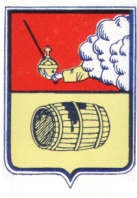 МУНИЦИПАЛЬНОЕ ОБРАЗОВАНИЕ "ВЕЛЬСКОЕ"СОВЕТ ДЕПУТАТОВ МО «ВЕЛЬСКОЕ»IV СОЗЫВА___________________________________________________________165 150, Архангельская область г. Вельск ул. Советская д.33, тел 8(81836)6-44-86(15 очередная сессия)РЕШЕНИЕ От  26 декабря  2017 года     № 121        О внесении дополнений в Устав муниципального образования «Вельское»          В целях приведения Устава муниципального образования «Вельское» в соответствие с изменениями, принятыми Федеральным законом от 07.06.2017 года №107, статьи 40 Федерального закона от 06.10.2003 года № 133-ФЗ «Об общих принципах организации местного самоуправления в Российской Федерации», Уставом муниципального образования "Вельское", Совет депутатов муниципального образования «Вельское» IV созываРЕШАЕТ:Устав муниципального образования «Вельское», утверждённый решением Совета депутатов МО «Вельское»  от  10 декабря 2013 года  №105, дополнить подпунктом 5 пункта 6 статьи 22 главы III:      -  « на проведение встреч с избирателями в специально отведенных местах и помещениях, установленных Регламентом Совета Депутатов муниципального образования «Вельское».Устав муниципального образования «Вельское», утверждённый решением Совета депутатов МО «Вельское»  от  10 декабря 2013 года  №105, дополнить подпунктом 5 пункта 7 статьи 22 главы III:       - «проводить встречи в форме публичного мероприятия с избирателями,  в соответствии с законодательством Российской Федерацией о собраниях, митингах, демонстрациях, шествиях и пикетированиях». Направить настоящее решение для государственной регистрации в Управление Министерства юстиции Российской Федерации по Архангельской области и Ненецкому автономному округу в порядке, установленном Федеральным законом от 21 июля 2005 года № 97-ФЗ «О государственной регистрации уставов муниципальных образований».Опубликовать настоящее решение в средствах массовой информации  после его регистрации Управлением Министерства юстиции Российской Федерации по Архангельской области и Ненецкому автономному округу в порядке, установленном Федеральным законом от 21 июля 2005 года № 97-ФЗ «О государственной регистрации уставов муниципальных образований». Совету депутатов Вельского городского поселения, главе Вельского городского поселения, администрации Вельского городского поселения привести муниципальные нормативные правовые акты в соответствие с принятыми изменениями и дополнениями в Устав муниципального образования «Вельское».Председатель совета депутатов МО «Вельское»                       В.И. ГорбуновГлава муниципального образования  «Вельское»                   И.А. Рогозин                                                                                                                                 Пояснительная запискак проекту решения 15 сессии Совета  депутатов  муниципального образования «Вельское»4 созыва по вопросу:«О внесении дополнений в Устав муниципального образования «Вельское»                На рассмотрение Совета депутатов муниципального образования  «Вельское» был вынесен вопрос о внесении дополнений в Устав муниципального образования «Вельское»: дополнить Устав муниципального образования «Вельское» подпунктом 5 пункта 6 статьи 22 главы III:        -  « на проведение встреч с избирателями в специально отведенных местах и помещениях, установленных Регламентом Совета Депутатов муниципального образования «Вельское».А также,  дополнить Устав муниципального образования «Вельское» подпунктом 5 пункта 7 статьи 22 главы III:       - «проводить встречи в форме публичного мероприятия с избирателями,  в соответствии с законодательством Российской Федерацией о собраниях, митингах, демонстрациях, шествиях и пикетированиях». Перечисленные дополнения необходимо внести в Устав муниципального образования «Вельское» (далее Устав) в целях приведения Устава в соответствие с изменениями, принятыми Федеральным законом от 07.06.2017 года №107-ФЗ, в статью 40 Федерального закона от 06.10.2003 года № 133-ФЗ «Об общих принципах организации местного самоуправления в Российской Федерации». Вами был одобрен проект решения указанных изменений в Устав на 12 сессии которая состоялась 17 октября 2017 года. Данный проект, согласно законодательству был опубликован в СМИ, а теперь, в соответствии с федеральным законом №97-ФЗ «О государственной регистрации уставов муниципальных образований» нужно принять окончательное решение о внесении данных изменений в Устав для направления его на регистрацию в МИНЮСТ.Председатель Совета депутатов муниципального образования  «Вельское»                      В.И. Горбунов